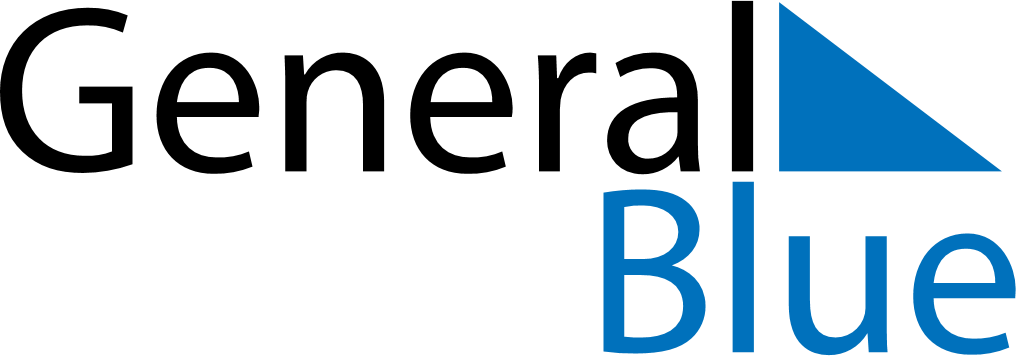 October 2020October 2020October 2020October 2020October 2020October 2020San MarinoSan MarinoSan MarinoSan MarinoSan MarinoSan MarinoSundayMondayTuesdayWednesdayThursdayFridaySaturday123Cerimonia di investitura dei Capitani Reggenti45678910111213141516171819202122232425262728293031NOTES